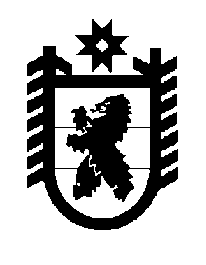 Российская Федерация Республика Карелия    ПРАВИТЕЛЬСТВО РЕСПУБЛИКИ КАРЕЛИЯПОСТАНОВЛЕНИЕот  17 декабря 2018 года № 467-Пг. Петрозаводск О внесении изменений в постановление Правительства 
Республики Карелия от 16 мая 2016 года № 176-ППравительство Республики Карелия п о с т а н о в л я е т:Внести в приложение 1 к постановлению Правительства Республики Карелия от 16 мая 2016 года № 176-П «О разграничении имущества, находящегося в муниципальной собственности Рыборецкого и Шокшинского вепсских сельских поселений» (Собрание законодательства Республики Карелия, 2016, № 5, ст. 1033) изменения, изложив пункты 1 – 14 в следующей редакции:           Глава Республики Карелия 					                  А.О. Парфенчиков«1.Ноутбук Dell Inspironс. Рыбрека,ул. Рудная, д. 8инвентарный номер 013.4.0012, балансовая стоимость 15 080,00 руб.2.Каталожный шкафс. Рыбрека,ул. Рудная, д. 8инвентарный номер 013.6.0002, балансовая стоимость 1,00 руб.3.Радиаторс. Рыбрека,ул. Рудная, д. 82 шт., инвентарный номер 013.6.0003, балансовая стоимость 2,00 руб.4.Сейфс. Рыбрека,ул. Рудная, д. 8инвентарный номер 013.6.0004, балансовая стоимость 1,00 руб.5.Стеллаж библиотечный двухстороннийс. Рыбрека,ул. Рудная, д. 82 шт., инвентарный номер 013.6.0054, балансовая стоимость 11 320,00 руб.6.Стеллаж библиотечный демонстрационныйс. Рыбрека,ул. Рудная, д. 82 шт., инвентарный номер 013.6.0055, балансовая стоимость 9860,00 руб.7.Стеллаж одностороннийс. Рыбрека,ул. Рудная, д. 818 шт., инвентарный номер 013.6.0005, балансовая стоимость 18,00 руб.8.Стол для чтенияс. Рыбрека,ул. Рудная, д. 87 шт., инвентарный номер 013.6.0006, балансовая стоимость 7,00 руб.9.Стол-барьер-кафедрас. Рыбрека,ул. Рудная, д. 8инвентарный номер 013.6.0007, балансовая стоимость 1,00 руб.10.Стулс. Рыбрека,ул. Рудная, д. 86 шт., инвентарный номер 013.6.0008, балансовая стоимость 6,00 руб.11.Шкаф читательский для формуляровс. Рыбрека,ул. Рудная, д. 8инвентарный номер 013.6.0056, балансовая стоимость 4860,00 руб.12.Кресло «Престиж»с. Рыбрека,ул. Рудная, д. 8инвентарный номер 013.6.0057, балансовая стоимость 3000,00 руб.13.Стол-кафедра для выдачи книгс. Рыбрека,ул. Рудная, д. 8инвентарный номер 013.6.0058, балансовая стоимость 3000,00 руб.14.Библиотечный фондс. Рыбрека,ул. Рудная, д. 87176 экз., балансовая стоимость 304 691,54 руб.».